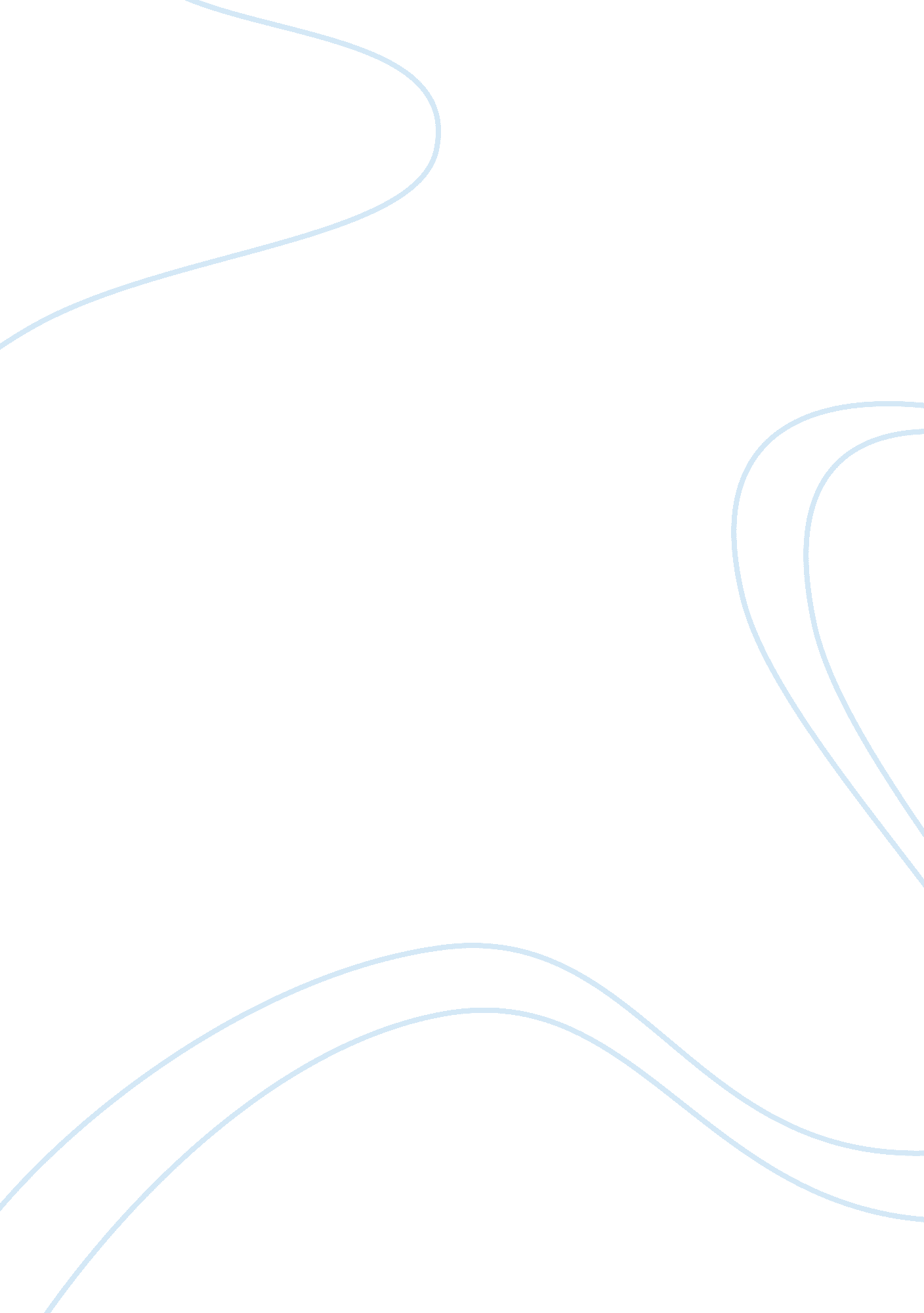 Life is a comedy for those who think and a tragedy for those who feel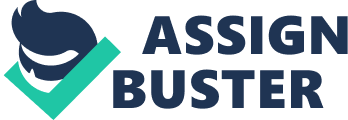 I came across these words one day: “ Life is like a rollercoaster. It has ups and downs. But it’s your choice to scream or enjoy the ride”. I believe that your perspective on life shall change your ride into a comedy or a tragedy. If you are a thinker who contemplates life without involving your feelings, you’ll definitely enjoy the ride, whereas the ones who get attached to the world will be screaming, being terrified of the tragedy they live. On the one hand, it is more sane to think, to rationalize in every situation. If you free your mind of your feelings, you’ll regard life in an objective manner. Furthermore, you’ll notice that everything in life is temporary, whether they are materialistic or emotional matters. Thus, you’ll live untroubled by the ups and downs of the rollercoaster. It will all seem to be a comedy and you’ll sit by and enjoy the show. However, you don’t have to be insensitive, but to temper your emotions, in order to live a healthy life. There are situations when it is more important to be sensible than sensitive. For example, being a psychologist doesn’t allow you to get overran by emotions, so as not to alter your job. On the other side stand the ones who feel the pain and sorrow of the world. They get attached to every situation and hardly let go of things that hurt them. If you let everything get to your heart, your life will seem to be a tragedy. Being sensitive and selfless is the quality of the openhearted people who give their own happiness in order to improve other people’s lives. Moreover, if you are leaded by feelings, you may be disappointed or even used by the ones around you. For instance, we all know that, when it comes to relationships, people can easily get hurt. The ones who get overly attached won’t be able to let go of their feelings and to move on, if a relationship ends up. According to me, it shall be healthier for your heart to be more sensible and to take control over your feelings, in any situation. Thus, you’ll be able to enjoy the ride and even laugh when you go past the downs in your life. To conclude, I believe that life is what you make of it. You can either choose to live a comedy or a tragedy. Nevertheless, being a thinker will get you a smoother life and an enjoyable ride, but being openhearted and emotional may also bring you pleasing moments. 